1  függeléka 10/2017.(.IX 28.) önkormányzati rendelethez„2.  függelék a 6/2003.(IX.12.) rendelethez”Régészeti lelőhelyekMiniszterelnökség Kulturális Örökségvédelemért Felelős Helyettes Államtitkár KÖHÁT/581/2/2017 számú adatszolgáltatása alapjánMűemlékek és környezetük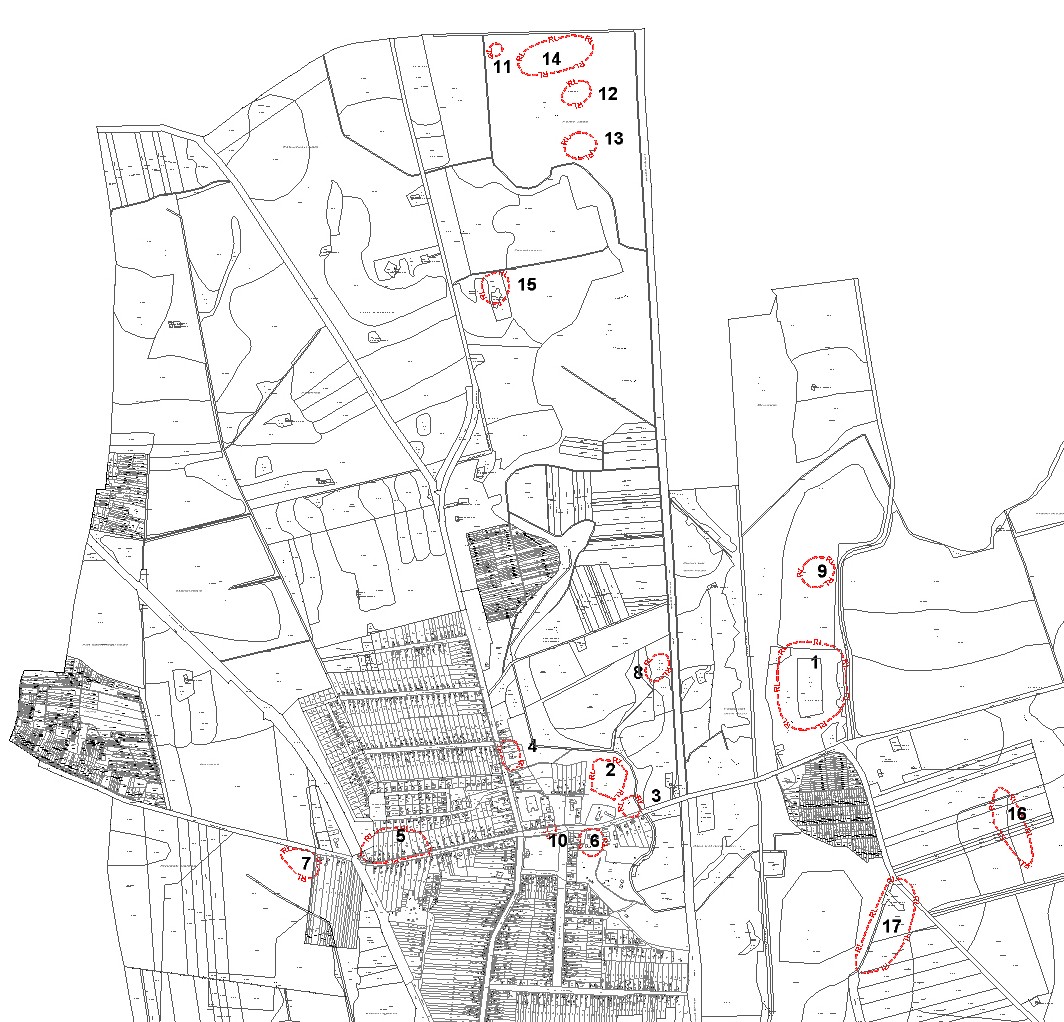 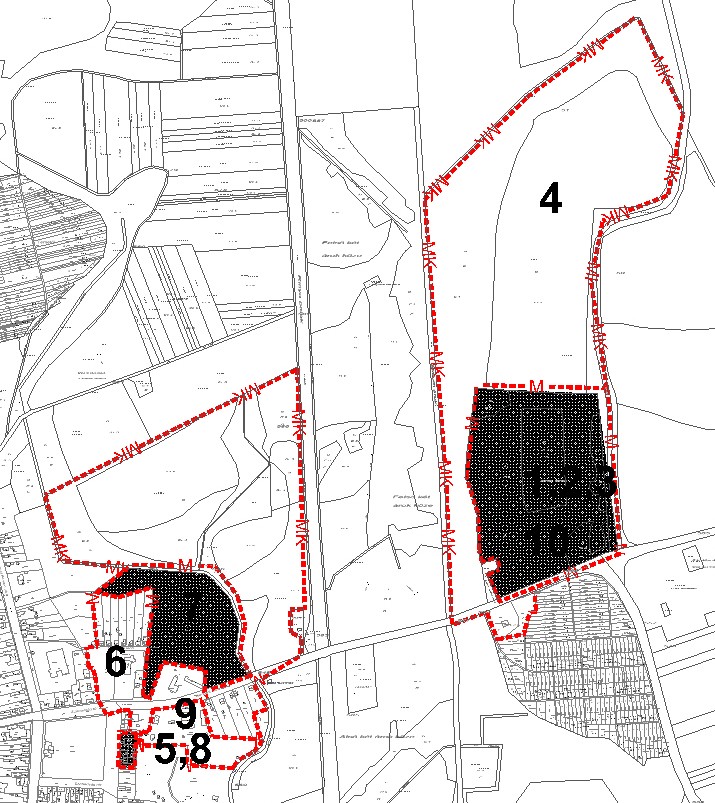 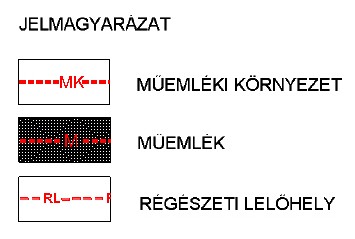 sorszámazonosítólelőhelyszámnévHRSZ196301Nárciszos0154, 0155196312Vár2196323Templom-domb2, 02/2, 586, 08/2196334Léránt-kert24, 25, 26, 27, 28, 29, 33196345Zrínyi utca310, 311, 312, 313, 314, 316, 317, 396/1, 396/6, 346, 347, 348, 349, 350, 351, 352, 353, 354, 355, 356, 357196356Tsz-fürdő586, 593, 592/1, 592/2, 601/1196367Faluvégi temető807, 808, 809, 074/2319637833-as domb08/21964011Merész szőlő01541964112Szabadság tér 3. sz.583, 584, 5852290013Budai-hegy I.0371964314Budai-hegy II.0372292215Budai-hegy III.0372292316Budai-hegy IV.0371964217Budai-domb032/4, 032/5, 032/17693918Vöröskeresztes-tábla0172/7, 0172/3, 0172/4, 0172/6, 0172/5, 0172/9, 0172/88729719Jadai-dűlő0172/3, 03, 0163/19, 0166/3, 0166/2, 0164, 0166/1, 0165sorszámtörzsszámnévvédelemhelyrajzi szám10577Szt. Egyed templom  (Nárciszos)Műemlék015510577Szt. Miklós templom (Nárciszos)Műemlék015510577Török fürdő (Nárciszos)Műemlék015510577Szt. Egyed és Szt. Miklós templom, valamint a török fürdő ex-lege műemléki környezeteMűemléki környezet2060, 2059, 0161, 0156, 03, 01544358Törökkút ex-lege műemléki környezeteMűemléki környezet592/14356Várrom ex-lege műemléki környezeteMűemléki környezet02/2, 03, 586, 593, 3, 4, 5, 6, 7, 8, 9, 23, 12, 14, 13, 1, 591, 590, 589, 588, 587/1, 5854356Várrom (Várdomb u.)Műemlék24357v. Somssich-kastély (Szabadság tér 7/B.)Műemlék (nyilvántartott)597, 598/2, 598/3, 598/4, 5994358Törökkút (Szabadság tér 3 .)Műemlék592/210577Szt. Egyed és Szt. Miklós templom, valamint a török fürdő(Nárciszos)Műemlék0155